(W44) – die Uhr, die Zeit  /  الساعة، الوقت    [AR]   Höre dir die Sätze an (MP3)الاستماع إلى العبارات (MP3)es ist Mitternachtes ist Null Uhr (00:00)انها منتصف الليلانها ساعة الصفر (00:00)es ist drei Uhr (früh) (03:00)فمن الساعة الثالثة (في وقت مبكر) (03:00)es ist sechs Uhr (morgens) (06:00)es ist neun Uhr (Vormittag) (09:00)انها الساعة السادسة (الصباح) (06:00)فمن الساعة التاسعة (الصباح) (09:00)es ist zwölf Uhr (Mittag) (12:00)فمن 12:00 (ظهرا) (12:00)es ist drei Uhr (Nachmittag)es ist fünfzehn Uhr (15:00)فمن الساعة الثالثة (بعد الظهر)فمن الساعة الخامسة عشرة (15:00)es ist sechs Uhr (Abend)es ist achtzehn Uhr (18:00)فمن الساعة السادسة (مساء)فمن الساعة الثامنة عشرة (18:00)es ist neun Uhr (Nacht)es ist einundzwanzig Uhr  (21:00)انها التاسعة صباحا (ليلة)فمن 21 00 (21:00)die Sonneder Mondder Sonnenaufgangder Sonnenuntergangالشمسالقمرشروق الشمسغروب الشمس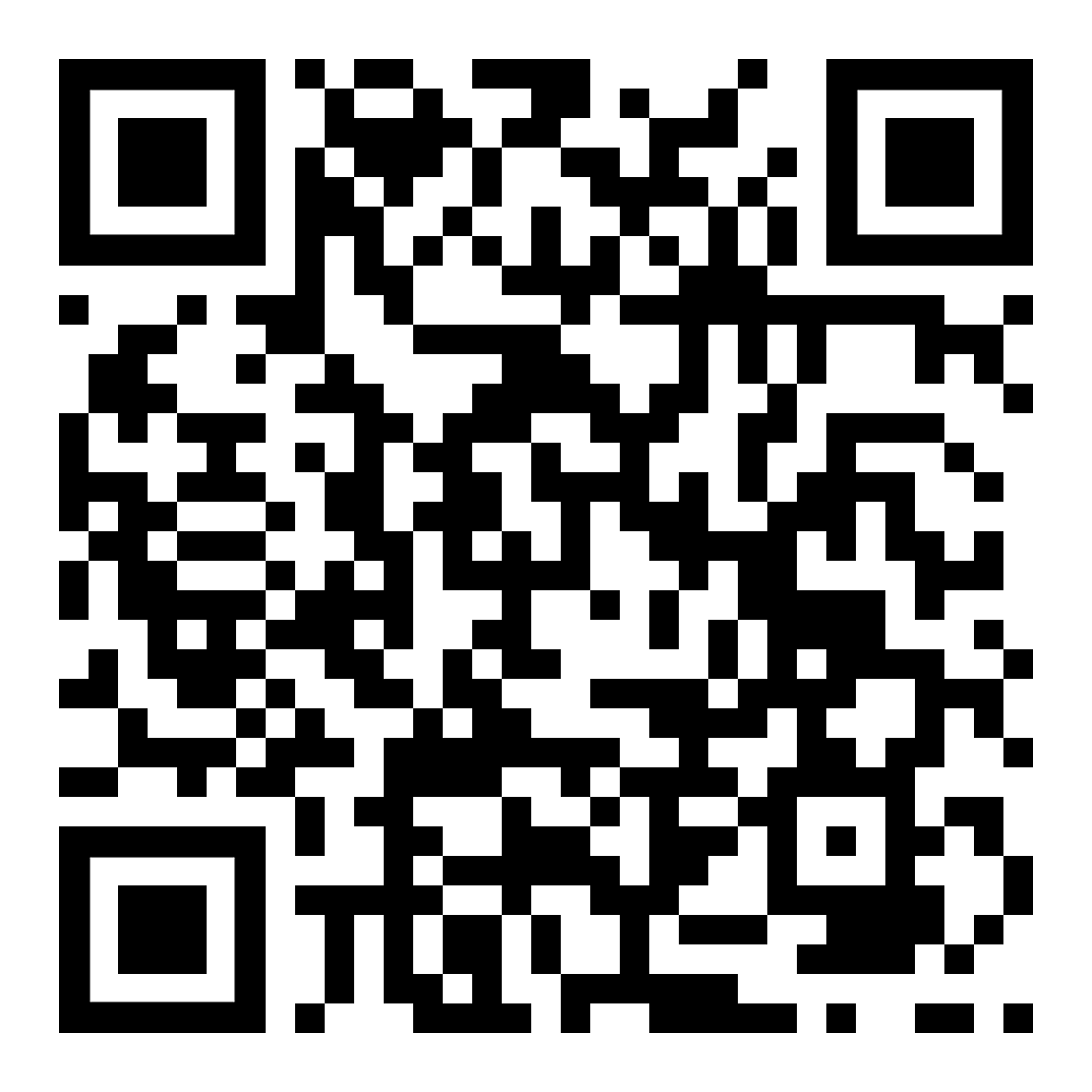 diese Seite  / این صفحه  https://www.kleine-deutsch-hilfe.at/W44_AR.htm 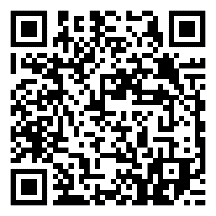 Kalender – Zeit – Uhr التقويم - الوقت – الساعة  https://www.kleine-deutsch-hilfe.at/_Kapitel_Wortbildung_WFamilien_AR.htm#kalender ما هو اسم الجملة باللغة العربية ؟es ist Mitternachtes ist Null Uhr (00:00)es ist drei Uhr (früh) (03:00)es ist sechs Uhr (morgens) (06:00)es ist neun Uhr (Vormittag) (09:00)es ist zwölf Uhr (Mittag) (12:00)es ist drei Uhr (Nachmittag)es ist fünfzehn Uhr (15:00)es ist sechs Uhr (Abend)es ist achtzehn Uhr (18:00)es ist neun Uhr (Nacht)es ist einundzwanzig Uhr(21:00)die Sonneder Mondder Sonnenaufgangder SonnenuntergangWie heißt die Zeitangabe auf Deutsch?انها منتصف الليلانها ساعة الصفر (00:00)فمن الساعة الثالثة (في وقت مبكر) (03:00)انها الساعة السادسة (الصباح) (06:00)فمن الساعة التاسعة (الصباح) (09:00)فمن 12:00 (ظهرا) (12:00)فمن الساعة الثالثة (بعد الظهر)فمن الساعة الخامسة عشرة (15:00)فمن الساعة السادسة (مساء)فمن الساعة الثامنة عشرة (18:00)انها التاسعة صباحا (ليلة)فمن 21 00 (21:00)الشمسالقمرشروق الشمسغروب الشمس